Запись данных в справочник «Пакеты»В табличную часть справочника «Пакеты» необходимо добавить следующие реквизиты:Номенклатура;Количество;Объем;ГП;Вес;Вес брутто.Необходимо заполнять эту табличную часть при проведении документов «Акт приемки» и «Выпуск продукции» (по данным табличной части «Продукция»).Если в документы были внесены изменения, то состав табличной части справочника «Пакеты» также должен поменяться. При этом следует вывести служебное сообщение для пользователя «Состав пакета [Наименование пакета] изменен».Оформление документовВ документах «Акт приемки», «Перемещение», «Выпуск продукции» (табличная часть «Материалы» и «Продукция») и «Инвойс» необходимо настроить оформление табличных частей следующим образом:Пакет не указан – оформление не применяетсяПакет указан – устанавливается фон строки, при этом применяются 2 цвета поочередноПример оформления:Подбор пакетовВ документах «Перемещение», «Выпуск продукции» (табличная часть «Материалы») и «Инвойс» есть кнопка Подобрать, при нажатии на которую открывается форма подбора номенклатуры для заполнения табличной части.Сейчас там просто список номенклатуры, а пакет указан в колонке. Пользователь кликает на строку – номенклатура добавляется в документ.Эту форму необходимо доработать - сделать в виде дерева, данные в котором представлены на двух уровнях иерархии: первый уровень – пакет (иногда он пустой, в этом случае тут должна быть пустая группировка, либо какая-то надпись «Пакет не указан»), второй уровень – состав этого пакета (номенклатура, характеристики, количество и т.д.). Для тех строк, у которых заполнен пакет, пользователь должен иметь возможность добавить в документ только весь пакет целиком, и не должен иметь возможности добавлять номенклатуру по отдельности.Если пакет не указан, то как сейчас, добавляется только номенклатура.Печатные формыДля документов «Выпуск» и «Инвойс» необходимо внести изменения в печатную форму «Спецификация». Необходимо объединять ячейки «№ п/п» и «Пакет», если строки относятся к одному пакету.Выглядеть это должно вот так: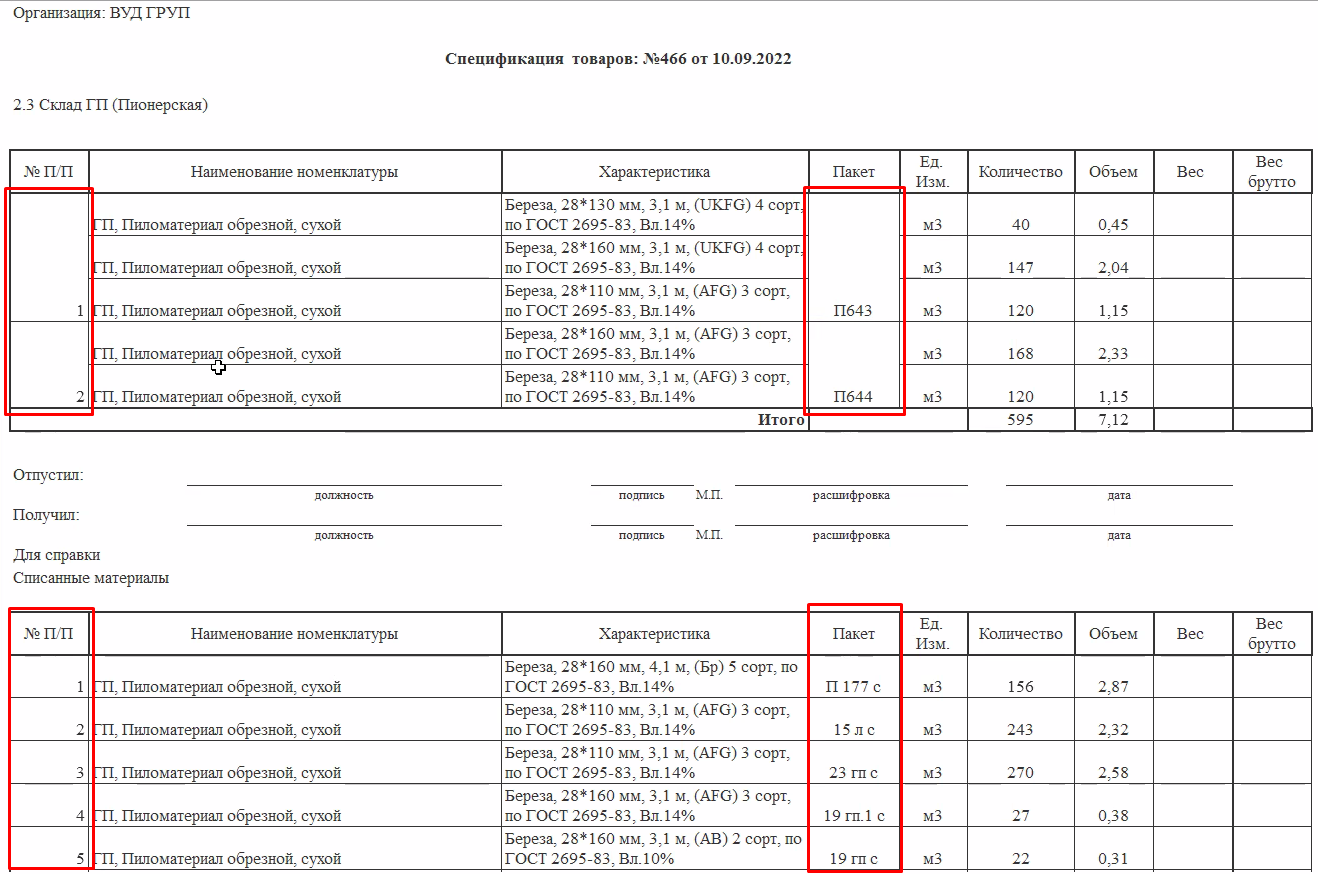 НоменклатураХарактеристикаПакетКоличествоКомментарийНоменклатураХарактеристика100Оформление не применяетсяНоменклатураХарактеристикаП125241Цвет 1НоменклатураХарактеристикаП129245Цвет 2НоменклатураХарактеристикаП129588Цвет 2НоменклатураХарактеристикаП129261Цвет 2НоменклатураХарактеристикаП144124Цвет 1НоменклатураХарактеристикаП14498Цвет 1НоменклатураХарактеристикаП356325Цвет 2